Коррекция речевых расстройств с помощью ложек.Одним из наиболее действенных способов коррекции речевых расстройств является массаж. С самых древних времён массаж является частью врачебного искусства. По словам профессора  Б.Р. Ярёменко, массаж ускоряет обратное развитие речевого нарушения в 4-5 раз! Выполнять его можно как на занятиях с логопедом, так и дома с мамой. К массажу нет привыкания, но всегда есть польза. Мы предлагаем новую методику логопедического массажа – массаж ложками.Преимущества логопедического массажа ложками.Ложки есть в каждом доме, а если нет нужных – их легко приобрести.С ложкой связаны приятные ассоциации (удовольствие от еды).С ложкой умеют обращаться все – они просты в применении и безопасны.Ложки не требуют стерилизации – достаточно их помыть.Массаж ложками может служить хорошей подготовкой, как к артикуляционной гимнастике, так и к логопедическому массажу (классическому или зондовому).Массаж ложками – это хорошая профилактика отрицательной реакции на логопедический массаж.Массаж ложками помогает в практическом усвоении предлогов и предложных слов.Ребёнок, делая самомассаж ложками, легко усваивает названия частей лица.Разную температуру ложек можно использовать для расслабляющего или стимулирующего эффекта.Площадь воздействия ложки, даже кофейной, значительно больше, чем площадь воздействия пальца. Ложкой можно провести такие движения, которые пальцем сделать невозможно. Например: прижатия боковым краем, растирающие движения краем ложки, глубокое разминание большой площади; движения, оттесняющие губы, разминания губ и щёк с опорой на весь черпачок.Массаж ложками можно проводить как на подгрупповом занятии, так и на индивидуальном, включая его по мере необходимости в структуру занятия.Движения массажа достаточно просты, и дети их легко усваивают, что что позволяет проводить самомассаж в подгруппах.Помимо всего этого, применение ложечного массажа в логопедии даёт ещё и развитие мелкой моторики у ребёнка.Делая самомассаж, ребёнок выполняет движения с приятным для него усилием и никогда не сделает самому себе больно.Ложки можно брать разные, что помогает поддерживать интерес к занятию.Задачи логопедического массажа ложкамиСтимуляция дозревания корковых отделов речедвигательной системы. Дело в том, что стимуляция переферических звеньев речедвигательной системы (артикуляционного аппарата) способствует функциональному и анатомическому созреванию её корковых отделов.Стимуляция проприоцептивных ощущений – ощущений от положения своего тела в пространстве.Уменьшение или прекращение судорг, синкенезий, тремора.Улучшение качества артикуляционных движений.Сокращение или предотвращение рецидивов. Часто после болезни или перерыва в занятиях (особенно после летнего отдыха) дети могут демонстрировать возврат старого, дефектного произношения.Помощь в формировании нужного уклада артикуляционных органов.Помощь в ликвидации асимметрии лица – часто мышцы поражены только на одной стороне, что приводит к перекашиванию рта, отклонению языка, боковому произношению, несимметричной улыбке и другим дефектам.Помощь в нормализации тонуса мышц мимической  и артикуляционной мускулатуры.Противопоказания к проведению логопедического массажа.Даже если массаж назначил врач, позже могут возникнуть препятствия к проведению массажа.Не следует делать массаж ребёнку при остром инфекционном заболевании, не зависимо от того, детская ли это инфекция, или любая другая.Если у ребёнка появились высыпания, гнойнички, трещины на коже лица, герпес или конъюктивит – надо дождаться выздоровления.Противопоказанием может быть и обычный синяк на лице; аллергия или солнечный ожог.Проблемы во рту – различные воспаления или выпадения зубов – тоже повод отсрочить проведение массажа.Выбор ложек.Для детей дошкольного возраста чайные или десертные ложки могут быт немного крупноваты, поэтому лучше использовать кофейные ложки (по 2 на каждого ребёнка, плюс 1-2 на случай их падения: при неловкой моторике это случается довольно часто). Ложки должны быть из нержавеющей стали с минимум украшений на черенке и круглым, а не острым кончиком.Если у ребёнка выраженный рвотный рефлекс – просто временно исключите для него движения ложкой во рту. Этой проблемой надо заниматься постепенно: массировать язык, начиная с кончика, понемногу отодвигая границу рефлекса вглубь. Очень помогает беседа с ребёнком во время массажа, отвлекающая его внимание от процедуры, - дело в том, что причина этого явления часто психологическая: закрепившаяся реакция на какое-то воздействие в прошлом.Если мышцы гипотоничны, и ребёнку нужен стимулирующий массаж – поставьте перед ним стакан с холодной водой и пусть он время от времени опускает туда ложки. При гипертонусе мышц поставьте перед ним стакан с тёплой водой, пусть ребёнок макает свои ложки в него.Допустимы варианты применения ложек – например, для лица – массаж чайными ложками, а движения во рту, на языке, за щекой и др.  выполняются кофейной ложкой.Части ложкиПеред началом обучения самомассажу необходимо рассказать детям о частях ложки. Показывайте их на большой ложке, а ребёнок пусть показывает на своей. Две главные части – это черпак и черенок. У черпака есть ямка, горка, боковые края и кончик.кончик                ямка          		боковые края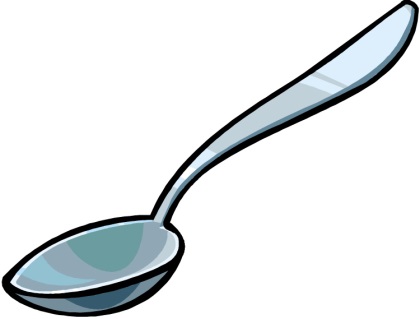 	горкачерпачок									черенокМелкая моторикаУчёные доказали, что с анатомической точки зрения, около трети всей площади коры головного мозга занимает проекция кисти руки, расположенная очень близко от речевой зоны. Именно величина проекции кисти руки и её близость к речевой зоне мозга дают основание рассматривать кисть руки как «орган речи», такой же, как артикуляционный аппарат. В связи с этим подтвердилось предположение о том, что тонкие движения пальцев рук влияют на развитие речи ребёнка.Мелкая моторика рук взаимодействует с такими высшими свойствами сознания, как внимание, мышление, оптико-пространственное восприятие (координация), воображение, наблюдательность, зрительная и двигательная память, речь. Развитие навыков мелкой моторики важно ещё и потому, что вся дальнейшая жизнь ребёнка потребует использования точных, координированных движений кистей и пальцев , которые необходимы, чтобы одеваться, рисовать и писать, а также выполнять множество разнообразных бытовых и учебных действий. Поэтому в комплекс самомассажа ложками включены и упражнения для мелкой моторики. Но это не просто упражнение, а обучение, которое преследует несколько целей.Цели упражнения с ложками:Запоминание частей ложкиЗакрепление различных положений ложки в руке, нужных для массажаРазвитие мелкой моторикиРазвитие умения ориентироваться в пространствеУпражнение в синхронной работе рукКоррекция нарушений слоговой структурыУпражнение выполняется под чтение стихотворения, и это тоже неслучайно. Стихи, как ритмически организованная речь, способствуют формированию чувства ритма у детей и являются неспецифическим способом коррекции нарушений слоговой структуры.УПРАЖНЕНИЯ С ЛОЖКАМИПеред проведением этого комплекса упражнений ребёнку сначала даётся одна ложка в ведущую руку. Взрослый читает стихотворение и показывает движения, а ребёнок повторяет только движения. По мере выучивания движений дети запоминают текст стихотворения и могут проговаривать его вместе со взрослым.Черпачок кручу, любя,				ложку держим вертикально перед собой,     От себя и на себя.				поворачивая ямкой от себя и к себеЕсть у ложки кончик, бок,			держа ложку в одной руке перед собой,      Ямка, горка, черенок.				показываем кончик, бок, ямку, горку,      								черенок.Словно зеркальце держу			держим ложку вертикально перед лицом 							ямкой к себе, как зеркальце на ручке.Или боком положу,				разворачиваем ложку горизонтально ямкой 							к себе.Отверну её спиной -				держим вертикально, поворачиваем ямкой    поиграет пусть со мной.			от себя.Держат ложку малыши,			захватываем ложку сверху, в кулак – так,   							как держат обычно маленькие дети.А вот так вот – для больших.			Удерживаем ложку между 1-м, 2-м и 3-м 							пальцами.Смотрит ложка ямкой вниз			держим ложку горизонтально ямкой вниз       и дрожит, как тонкий лист.			двумя пальцами за кончик и покачиваем  							вверх-вниз.						         А теперь, обняв, держу,			захватываем ложку сверху, как малыши, но    пальчик в ямку положу.			1-й палец в ямке.Лодка ходит по воде - 				положение тоже, перекатываем черпак от 							кончика к черенку.Круг рисую я везде				в том же положении рисуем кружок в 								горизонтальной плоскости.Снизу пальчик ставлю – что ж,		захватываем ложку сверху с частью черпа-  на кого теперь похож?				ка, а 1-й палец кладём со стороны горки  							снизу.Удивляется народ:				в положении предыдущего упражнения 1-й   то ли клещи, то ли рот?				палец ходит вверх-вниз, а четыре других 							продолжают держать ложку за черенок.Ложку боком я держу,				держим ложку за черенок ямкой от себя и   взад-вперёд её вожу.				водим вперёд-назад.Нажимать бочком умею			в положении предыдущего упражнения 	   Опущу – и как приклею.			выполняем движения вверх-вниз.Ай да, ложечка моя,				держим ложку вертикально ямкой перед  Дай тебя поглажу я!				собой и гладим по черпачку.САМОМАССАЖ ЛОЖКАМИПеред занятием необходимо вымыть руки. Ребёнок берёт по ложке за кончики черенков в каждую руку. Взрослый произносит стихотворение и показывает движения, а ребёнок только выполняет движения. Стихотворение здесь является, во-первых, «водителем ритма», то есть взрослый с его помощью задает ритм, в котором должны совершаться движения. Во-вторых, стихотворение организует порядок массажных движений и, в-третьих, описывает сами движения, что очень полезно для детей с речевым недоразвитием.Лоб погладили мы нежно				Поглаживание горками ложек вокруг   И расслабили прилежно				лобных бугров.А потом очки надели					Поглаживание горками ложек вокруг   И читали две недели.					глаз: начинаем от внутреннего угла      								бровей, ведём к наружному, далее -  								под глазом к его внутреннему углу.Как погладить щёки нам, 				Круговое поглаживание горками ло-  Не сдвигая кожу там,					жек по щекам.Растереть свои височки,				Спиральное растирание горками ло-   Надавив в последней точке,				жек с нажатием 	в конце движения									Покружиться меж бровей,				Спиральное растирание пространст-  Чтобы стало веселей,					ва между бровями.Повернуть боками ложки, 				Движения снизу вверх по щекам боко-   Вытирать со щёчек крошки.				вой поверхностью черпака.После складочки скребём -  				Скребущее движение по носогубным 								складкам кончиками ложек.Нажимаем их потом.					Неглубокие, но частые нажатия кон-							чиками ложек по всей длине носогуб-					              	ных  складок.Поскребём по губкам тоже - 				Скребущее 	движение по верхней гу- 								бе кончиками ложек.Забывать о них негоже.					Скребущее 	движение по нижней гу-								бе кончиками ложек.И нажмём концами ложек,				Неглубокие,  но частые нажатия кон-Как нажать их мог бы ёжик.				чиками ложек по всей длине губ.Разомнем получше щёки,				Круговое разминание горками ложек Круг рисуя там глубокий.				щёк, начиная от носогубных складок, 								далее к скулам, к жевательным мыш-								цам и углам рта.Там, где губок уголочки,				Круговое разминание горками ложек Крутим мелкие кружочки.				возле углов рта.	Щёки можно посдвигать				Зигзагообразное	разминание горками  Вверх и вниз, и вверх опять.				ложек от углов рта к козелкам. Ампли  								туда движений – от скуловой кости    								до нижней челюсти.И у мышц жевательных					Круговое разминание горками ложек  Покружить желательно.				жевательных мышц.И у подбородка						Круговое разминание горкой ложки  Круг рисуем чётко.					подбородочных мышц.Гладим личико. Опять					Поглаживание горками ложек про- Начинаем разминать.					странства между бровями, далее во-								круг лобных бугров, затем через виски  								 к жевательным мышцам.Покатаем по бровям					Симметричное прокатывание черпач-   Детскою лошадкой,					ков от кончика ложки к черенку по ли- 								нии бровей.И покатимся к губам					Симметричное прокатывание черпач- Носогубной складкой.					ков от кончика ложки к черенку по ли-								ниям носогубных складок.И к бокам от серединки				Симметричное прокатывание черпач-  Губ прокатим половинки.				ков от кончика ложки к черенку по по- 								ловинкам губ.Губку в складку собираем,				Кончики ложек смотрят на носогуб- Вверх и вниз её сдвигаем,				ные складки, 2-е пальцы можно по- 								местить в ямки. Собрать горками ло-  								жек верхнюю губу в вертикальную								складку и перетирать её вверх-вниз.И другую собираем,					То же действие с нижней губой.        Тоже вверх и вниз сдвигаем.Прижимаем наши губы,				Прижимание сначала верхней, а затем  Разминаем их негрубо;					нижней губы к зубам и дёснам внеш-								ней стороной кончиков ложек.Между пальчиком и ложкой				Кончик ложки слегка заводим в рот,   Жмём и крутим их немножко.			внешней стороной кончика прихваты-								ваем губу к ложке и разминаем круго-								выми движениями между пальцем и 								ложкой.А потом прижмём негрубо				Прижимаем десну через верхнюю губу  Мы десну над каждым зубом.			внешней стороной кончика ложки.И по нижним мы пойдём,				То же действие под нижней губой.            И под каждым мы нажмём.